【貸　出　選　挙　器　材】記載台・投票箱の組立前　　　　　　 　記載台・投票箱の組立後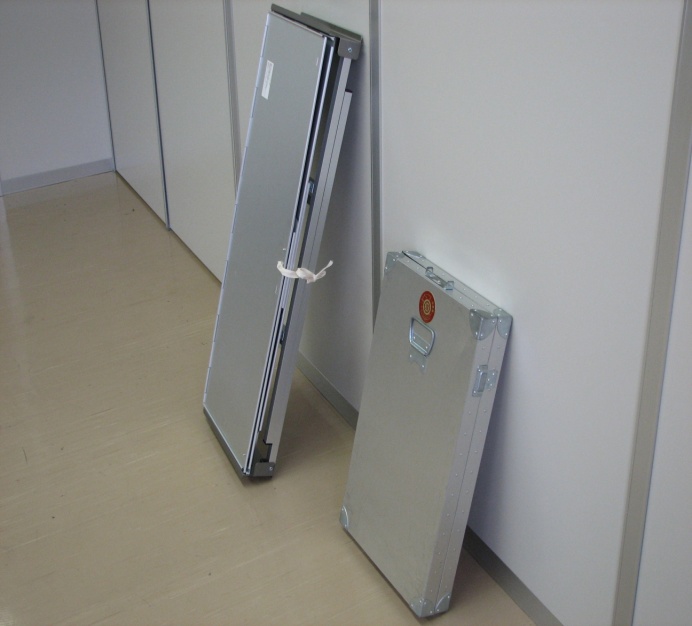 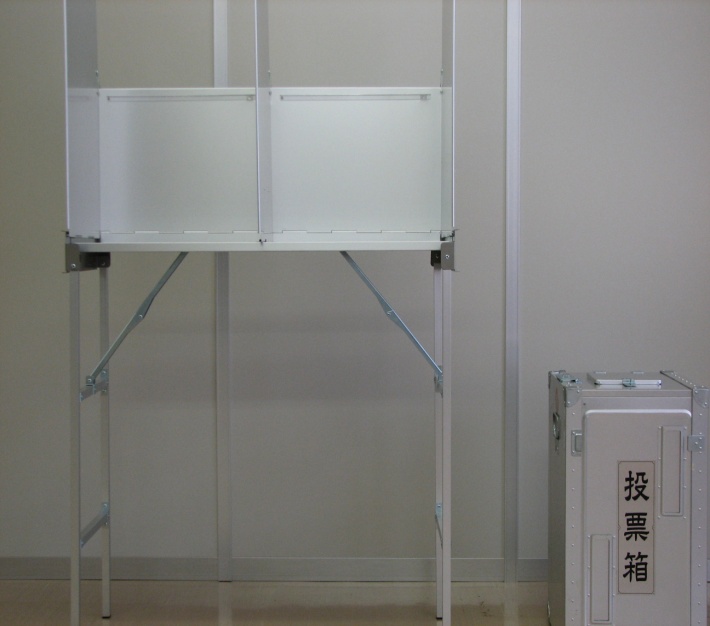 